ПЛАН-КОНСПЕКТ УРОКА«Робот LEGO WeDo – исполнитель алгоритмов»Цель  урока: - ознакомление с робототехникой с помощью конструктора ПервоРобот LEGO WeDo ;-  систематизация знаний по теме «Алгоритмы» (на примере работы Роботов LEGO WeDo);- усвоение понятий алгоритм, исполнитель, свойства алгоритма, дать представление о составлении простейших алгоритмов в среде LEGO Education. Задачи:- обучающие Закрепить базовую алгоритмическую структуру цикл посредством решения задачсистематизировать и обобщить знания по теме «Алгоритмы» для успешной реализации алгоритма работы собранного робота;        - Научиться программировать роботов с помощью программы LEGO Education WeDo- развивающиеРазвивать умения выполнять действия по алгоритму, представленному в разных формах, составлять алгоритм по действиям с помощью LEGO WeDo;- воспитательные Воспитывать культуру алгоритмического мышленияСТРУКТУРА И ХОД УРОКАТаблица 2ПЕРЕЧЕНЬ ИСПОЛЬЗУЕМОГО НА УРОКЕ УЧЕБНОГО ОБОРУДОВАНИЯ, ПРОГРАММНОГО ОБЕСПЕЧЕНИЯ, ИНФОРМАЦИОННЫХ РЕСУРСОВ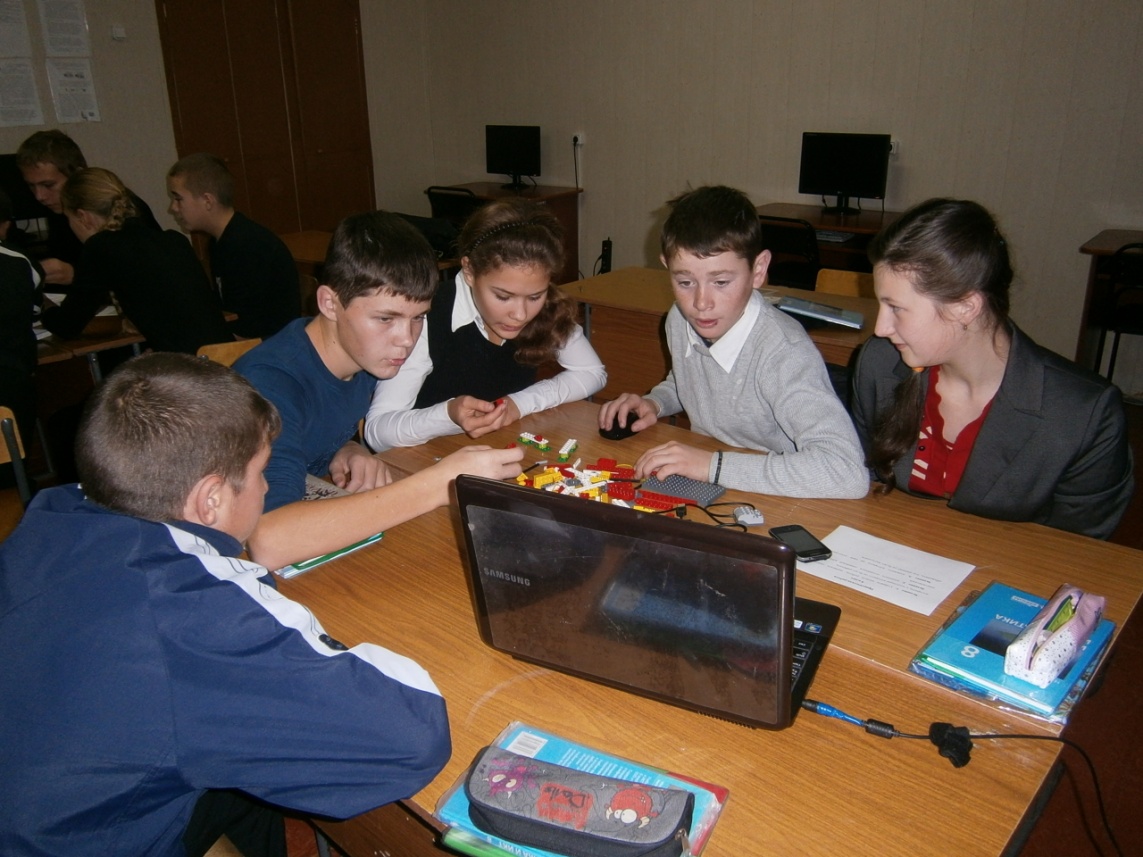 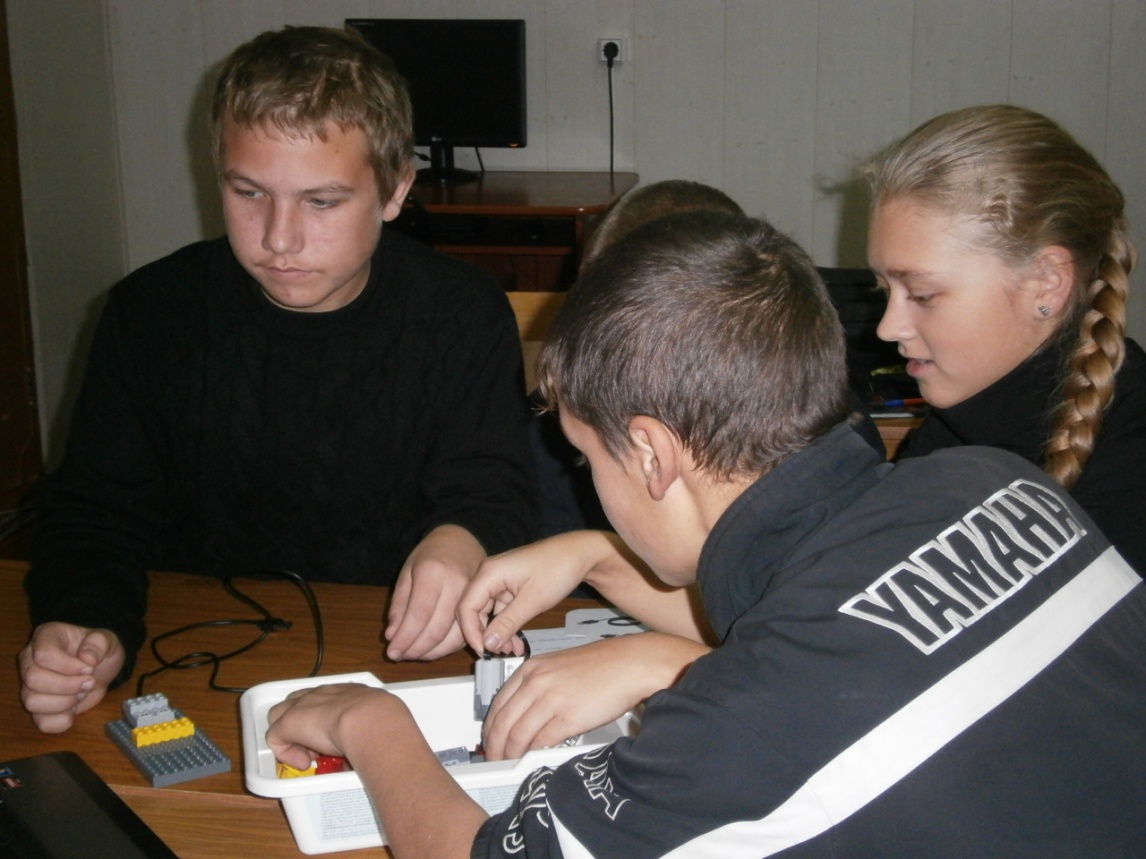 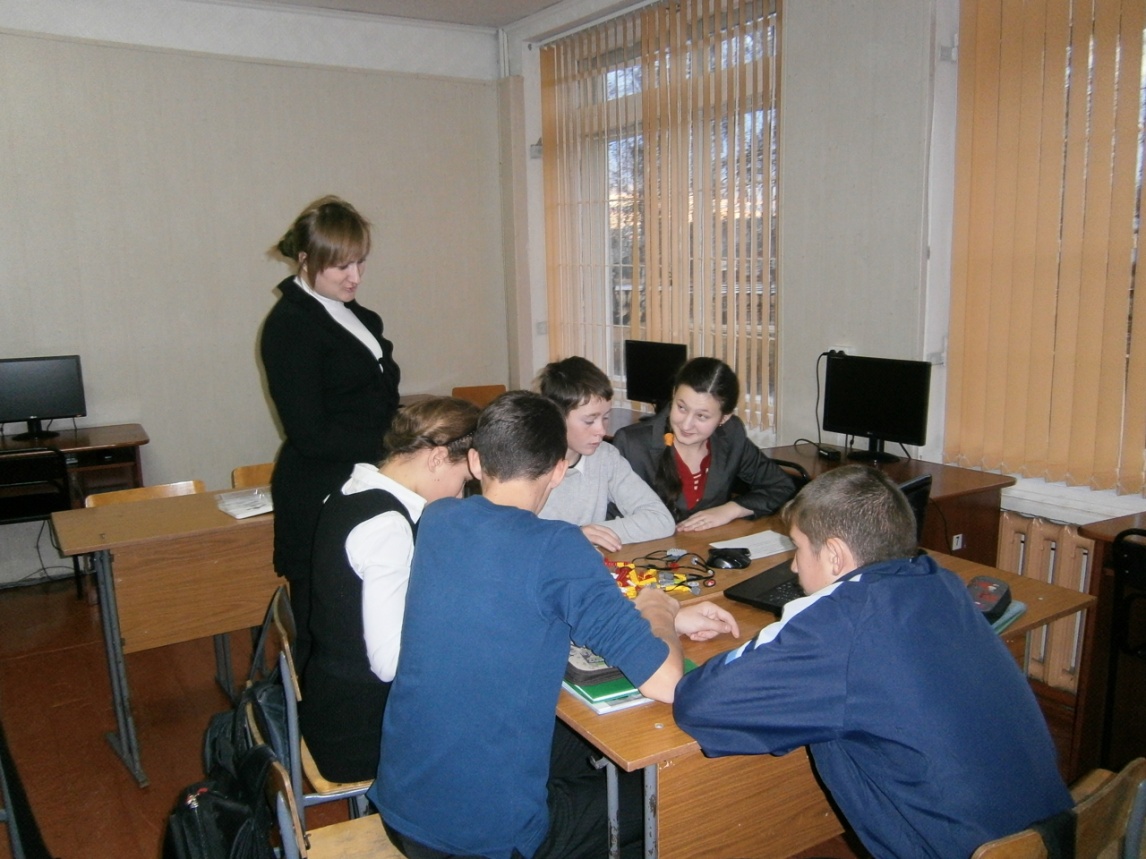  информатика8 класс№Этап урокаНазвание используемого оборудования, программного обеспечения, информационных ресурсов (с указанием  порядкового номера из Таблицы 2)Деятельность учителя (с указанием действий с оборудованием)Деятельность ученикаВремя(в мин.)1235671Организационный момент.Добрый день, ребята! На прошлом уроке вы познакомились с важной темой информатики. Какой? Сегодня мы продолжим изучение темы «Алгоритмы», познакомимся с одним из самых распространенных исполнителей алгоритмов «вживую» - настоящим роботом.  Проверяют свою готовность к уроку.22Повторение теоретического материала предыдущего урока.Каждый из нас ежедневно использует различные алгоритмы: инструкции, правила, рецепты и т.д. Обычно мы это делаем не задумываясь. Например, вы хорошо знаете, как заварить чай. Но допустим, нам надо научить этому младшего брата или сестру. Значит, нам придется четко указать действия и порядок их выполнения. Что это будут за действия и какой их порядок?  Учащиеся составляют правило заваривания чая.Теперь давайте ответим на следующие вопросы:Что такое алгоритм?Для чего нужны алгоритмы?Какими свойствами обладают алгоритмы?Кто такой исполнитель?Учитель демонстрирует правильные ответы на слайдах.Ученики  составляют  алгоритм устно. Обучающиеся отвечают на предложенные вопросы.103Практическая работа: разработка алгоритма для робота ПервоРобот LEGO WeDoЗадание 1: Напишите линейный алгоритм, с помощью которого будет работать ваша модель робота.Сначала определим, какие команды нам понадобятся, в какую сторону должен крутить мотор, промежуток времени работы мотора и последовательность выполнения командЗадание 2: изменить созданный линейный алгоритм на циклический (возможно задать количество повторений цикла).Задание 3: изменить алгоритм на свое усмотрение и объяснить, что именно он будет выполнять. 234Подведение итогов урока. Рефлексия.Посмотреть  практическую  работу. Опросить, кто  выполнил задание познакомить с критериями  оценки.Проанализировать ожидаемый результат – степень освоения материала и умение его использовать на практике.Анализирую свою деятельность, оценивают степень освоения материала. Определяют свой рейтинг в общей массе  класса. Внутренне ставят себе отметку.35Этап информации о домашнем заданииЗапишите домашнее задание: подумать и изобразить схематично пример собственного робота-исполнителя и написать алгоритм его работы на естественном языке. Задание обязательно будет оценено!Спасибо за урок! До свидания, ребята.Записывают в дневник домашнее задание.2№НаименованиеНазначение 1.ПервоРобот LEGO WeDoВыполнение практической работы